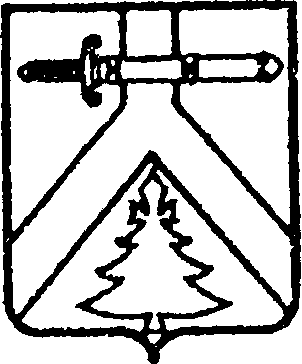 АДМИНИСТРАЦИИ ИМИССКОГО СЕЛЬСОВЕТАКУРАГИНСКОГО РАЙОНА КРАСНОЯРСКОГО КРАЯПОСТАНОВЛЕНИЕ28.12.2015                                        с.Имисское                                         № 66-пО внесении изменений в постановление администрации сельсовета от 14.11.2013 №49-п «Развитие  социальной  сферы  муниципального образования  Имисский сельсовет»  на 2014-2017 годы	В соответствии со статьей 179  Бюджетного кодекса Российской Федерации, Положением о бюджетном процессе в  муниципальном образовании Имисский сельсовет, утверждённым решением сельского Совета депутатов от 14.10.2013 № 64-175-р  «О бюджетном процессе в муниципальном образовании  Имисский сельсовет», администрация Имисского сельсовета ПОСТАНОВЛЯЕТ:          1. В постановление администрации сельсовета от 14.11.2013 №49-п ««Развитие  социальной  сферы  муниципального образования  Имисский сельсовет»  на 2014-2016 годы  в редакции постановлений администрации сельсовета от 08.07.2014 №21-п, от 14.11.2014 №44-п  внести следующие изменения и дополнения:1.1.   в наименовании постановления, в пункте 1, 2 постановления, в Паспорте Программы,  в тексте  Программы, подпрограмм, приложений срок действия  «2014-2017» изменить на «2015-2018»;1.2. строку 10 таблицы паспорта Программы изложить в следующей редакции:1.3. Раздел 6 Программы изложить в следующей редакции:«Всего средств на реализацию программы за счет бюджета: 9919,06325 - тыс. руб., в т.ч. по годам:2015 год – 2850,79325 тыс. руб., 2016 год – 2588,45 тыс. руб., 2017 год – 2292,22 тыс. руб.2018 год – 2187,6 тыс.руб.В том числе:средств бюджета МО: 9584,331 тыс. руб., в т.ч.:2015 год – 2601,061 тыс. руб., 2016 год – 2588,45 тыс. руб., 2017 год – 2292,22 тыс. руб.2018 год – 2187,6 тыс.руб.средств районного бюджета: 0 тыс. руб., в т.ч.:2014 год - 0 тыс. руб., 2015 год - 0 тыс. руб., 2016 год - 0 тыс. руб.средств краевого бюджета: 249,73225 тыс. руб., в т.ч.:2015 год – 249,73225 тыс. руб., 2016 год – 0,0 тыс. руб., 2017 год – 0,0 тыс. руб.2018 год – 0,0 тыс. руб.».1.4. Приложения  1, 2, 3, 4 к паспорту муниципальной Программы, изложить в новой редакции как приложения 1, 2, 3, 4 к настоящему постановлению.1.5. В приложение №5 к паспорту Программы строку 8 таблицы паспорта подпрограммы 1 «Поддержка народного творчества» изложить в следующей редакции: 1.6.  Приложение 1, 2 к  паспорту  подпрограммы 1 «Поддержка народного творчества» изложить в новой редакции как приложения 5, 6 к настоящему постановлению.1.7. В приложение №6 к паспорту  Программы строку 8 таблицы паспорта подпрограммы 2 «Развитие физической культуры и массового спорта» изложить в следующей редакции:1.8. Приложение 1, 2 к  паспорту  подпрограммы 2 «Развитие физической культуры и массового спорта» изложить в новой редакции как приложения 7, 8 к настоящему постановлению.1.9. Приложения  7, 8 к паспорту муниципальной Программы, изложить в новой редакции как приложения 9, 10 к настоящему постановлению.2. Контроль за исполнением настоящего постановления возложить на главного бухгалтера администрации Дуданец А.Ю.3. Постановление вступает в силу в день, следующий за днем его официального опубликования в газете «Имисские зори».Глава сельсовета                             					 А.А.ЗоткинПриложение 1к постановлению администрации от 28.12.2015 №66-пЦели, целевые показатели, задачи, показатели результативности муниципальной программы Приложение 2к постановлению администрации от 28.12.2015 №66-пОсновные меры правового регулирования муниципальной программы Приложение №3 к постановлению администрации от 28.12.2015 №66-пРаспределение планируемых расходов по подпрограммам и мероприятиям муниципальной программы Приложение №4 к постановлению администрации от 28.12.2015 №66-пРесурсное обеспечение и прогнозная оценка расходов на реализацию целей муниципальной программы с учетом источников финансирования, в том числе по уровням бюджетной системыПриложение №5 к постановлению администрации от 28.12.2015 №66-пПриложение №9 к постановлению администрации от 28.12.2015 №66-пПрогноз сводных показателей муниципальных заданий на оказание (выполнение) муниципальных услуг (работ) муниципальными учреждениями Приложение №10 к постановлению администрации от 28.12.2015 №66-пИспользование бюджетных ассигнований местного бюджета и иных средств на реализацию мероприятий муниципальной программы  (с расшифровкой по главным распорядителям средств местного бюджета, основным мероприятиям, а также по годам реализации муниципальной программы)10Информация по ресурсному обеспечению программы, в том числе в разбивке по источникам финансирования по годам реализации программыВсего средств на реализацию программы: 9919,06325 -тыс. руб., в т.ч. по годам:2015 год – 2850,79325 тыс. руб., 2016 год – 2588,45 тыс. руб., 2017 год – 2292,22 тыс. руб.2018 год – 2187,6 тыс.руб.В том числе:средств бюджета МО : 9584,331 тыс. руб., в т.ч.:2015 год – 2601,061 тыс. руб., 2016 год – 2588,45 тыс. руб., 2017 год – 2292,22 тыс. руб.2018 год – 2187,6 тыс.руб.средств краевого бюджета: 249,73225 тыс. руб., в т.ч.:2015 год – 249,73225 тыс. руб., 2016 год – 0,0 тыс. руб., 2017 год – 0,0 тыс. руб.2018 год – 0,0 тыс. руб.8Объемы и источники финансирования подпрограммы на период действия подпрограммы с указанием на источники финансирования по годам реализации подпрограммыВсего средств на реализацию подпрограммы: 9834,06325 -тыс. руб., в т.ч. по годам:2015 год – 2825,79325 тыс. руб., 2016 год – 2568,45 тыс. руб., 2017 год – 2272,22 тыс. руб.2018 год – 2167,6 тыс.руб.В том числе:средств бюджета МО: 9669,331 тыс. руб., в т.ч.:2015 год – 2576,061 тыс. руб., 2016 год – 2568,45 тыс. руб., 2017 год – 2272,22 тыс. руб.2018 год – 2167,6 тыс.руб средств краевого бюджета: 249,73225 тыс. руб., в т.ч.:2015 год – 249,73225 тыс. руб., 2016 год – 0,0 тыс. руб., 2017 год – 0,0 тыс. руб.2018 год – 0,0 тыс. руб.8Объемы и источники финансирования подпрограммы на период действия подпрограммы с указанием на источники финансирования по годам реализации подпрограммыобщий объем финансирования за счет средств местного бюджета –85,0 тыс. рублей, из них по годам:                                              
2015 год –   25,0 тыс. рублей;                    
2016 год –   20,0 тыс. рублей;                    
2017 год –  20,0 тыс. рублей   2018 год -20,0 тыс. рублей .                    №  
п/пЦели,    
задачи,   
показатели 
Ед.
изм.Вес показателя 
Источник 
информации2013201420152016201720181Цель программы - Устойчивое развитие территории муниципального образования Имисский сельсовет, создание условий для развития и реализации культурного и духовно-нравственного потенциала населения поселения, создание  условий, обеспечивающих возможность гражданам поселения систематически заниматься физической культурой и спортомЦель программы - Устойчивое развитие территории муниципального образования Имисский сельсовет, создание условий для развития и реализации культурного и духовно-нравственного потенциала населения поселения, создание  условий, обеспечивающих возможность гражданам поселения систематически заниматься физической культурой и спортомЦель программы - Устойчивое развитие территории муниципального образования Имисский сельсовет, создание условий для развития и реализации культурного и духовно-нравственного потенциала населения поселения, создание  условий, обеспечивающих возможность гражданам поселения систематически заниматься физической культурой и спортомЦель программы - Устойчивое развитие территории муниципального образования Имисский сельсовет, создание условий для развития и реализации культурного и духовно-нравственного потенциала населения поселения, создание  условий, обеспечивающих возможность гражданам поселения систематически заниматься физической культурой и спортомЦель программы - Устойчивое развитие территории муниципального образования Имисский сельсовет, создание условий для развития и реализации культурного и духовно-нравственного потенциала населения поселения, создание  условий, обеспечивающих возможность гражданам поселения систематически заниматься физической культурой и спортомЦель программы - Устойчивое развитие территории муниципального образования Имисский сельсовет, создание условий для развития и реализации культурного и духовно-нравственного потенциала населения поселения, создание  условий, обеспечивающих возможность гражданам поселения систематически заниматься физической культурой и спортомЦель программы - Устойчивое развитие территории муниципального образования Имисский сельсовет, создание условий для развития и реализации культурного и духовно-нравственного потенциала населения поселения, создание  условий, обеспечивающих возможность гражданам поселения систематически заниматься физической культурой и спортомЦель программы - Устойчивое развитие территории муниципального образования Имисский сельсовет, создание условий для развития и реализации культурного и духовно-нравственного потенциала населения поселения, создание  условий, обеспечивающих возможность гражданам поселения систематически заниматься физической культурой и спортомЦель программы - Устойчивое развитие территории муниципального образования Имисский сельсовет, создание условий для развития и реализации культурного и духовно-нравственного потенциала населения поселения, создание  условий, обеспечивающих возможность гражданам поселения систематически заниматься физической культурой и спортомЦель программы - Устойчивое развитие территории муниципального образования Имисский сельсовет, создание условий для развития и реализации культурного и духовно-нравственного потенциала населения поселения, создание  условий, обеспечивающих возможность гражданам поселения систематически заниматься физической культурой и спортом1.1Задача  1 - активизация культурной деятельности, поддержка народного творчества и удовлетворение потребностей населения Имисского сельсовета в сфере культурыЗадача  1 - активизация культурной деятельности, поддержка народного творчества и удовлетворение потребностей населения Имисского сельсовета в сфере культурыЗадача  1 - активизация культурной деятельности, поддержка народного творчества и удовлетворение потребностей населения Имисского сельсовета в сфере культурыЗадача  1 - активизация культурной деятельности, поддержка народного творчества и удовлетворение потребностей населения Имисского сельсовета в сфере культурыЗадача  1 - активизация культурной деятельности, поддержка народного творчества и удовлетворение потребностей населения Имисского сельсовета в сфере культурыЗадача  1 - активизация культурной деятельности, поддержка народного творчества и удовлетворение потребностей населения Имисского сельсовета в сфере культурыЗадача  1 - активизация культурной деятельности, поддержка народного творчества и удовлетворение потребностей населения Имисского сельсовета в сфере культурыЗадача  1 - активизация культурной деятельности, поддержка народного творчества и удовлетворение потребностей населения Имисского сельсовета в сфере культурыЗадача  1 - активизация культурной деятельности, поддержка народного творчества и удовлетворение потребностей населения Имисского сельсовета в сфере культуры1.1.1   Количество посетителей учреждений культурно- досугового типа на 1тыс. человек населениячел.Мониторинг опыта 3-х прошлых лет1430018300183001830018300183001.1.2  Число клубных формирований на 1 тыс. человек населенияедМониторинг опыта 3-х прошлых лет15.0.15.015.015.015.015.01.1.3Число участников клубных формирований на 1 тыс. человек населениячел.Мониторинг опыта 3-х прошлых лет145,0165,0165,0165,0165,0165,01.1.4Число участников клубных формирований для детей в  возрасте до 14 лет включительнотыс.чел.Мониторинг опыта 3-х прошлых лет57,035,066,066,066,066,01.1.5Число культурно-досуговых мероприятийед.Мониторинг опыта 3-х прошлых лет413,0415,0415,0415,0415,0415,01.1.6Обновление концертного инвентаря, сценических костюмов%Мониторинг опыта 3-х прошлых лет000020201.2  Задача 2 - обеспечение развития физической культуры и  массового спорта  на территории Имисского сельсовета.Задача 2 - обеспечение развития физической культуры и  массового спорта  на территории Имисского сельсовета.Задача 2 - обеспечение развития физической культуры и  массового спорта  на территории Имисского сельсовета.Задача 2 - обеспечение развития физической культуры и  массового спорта  на территории Имисского сельсовета.Задача 2 - обеспечение развития физической культуры и  массового спорта  на территории Имисского сельсовета.Задача 2 - обеспечение развития физической культуры и  массового спорта  на территории Имисского сельсовета.Задача 2 - обеспечение развития физической культуры и  массового спорта  на территории Имисского сельсовета.Задача 2 - обеспечение развития физической культуры и  массового спорта  на территории Имисского сельсовета.Задача 2 - обеспечение развития физической культуры и  массового спорта  на территории Имисского сельсовета.1.2.1доля граждан, систематически занимающихся физической  культурой и спортом %Мониторинг опыта 3-х прошлых лет202122232424№ п/пНаименование нормативного правового акта Имисского сельсоветаПредмет регулирования, основное содержаниеСрок принятия (год, квартал)1Постановление администрации Имисского сельсовета №37-п    «Об утверждении Порядка  принятия решений о разработке  муниципальных программ  Имисского сельсовета, их формировании и реализации»Порядок  принятия решений о разработке  муниципальных программ  Имисского сельсовета, их формировании и реализации11.09.20132Распоряжение администрации сельсовета №124-р «Об утверждении перечня муниципальных программ Имисского сельсовета»Об утверждении перечня муниципальных программ 25.12.20153Постановление администрации  " Об утверждении Порядка и условий  формирования муниципального задания в отношении муниципальных учреждений и финансового обеспечения выполнения муниципального задания"          Об утверждении Положения о финансировании муниципальных бюджетных учреждений культуры26.11.2015 4Постановление администрации №28-п «Об утверждении Порядка формирования, ведения и утверждения ведомственных перечней муниципальных услуг (работ), оказываемых (выполняемых) муниципальными учреждениями»Порядка формирования, ведения и утверждения ведомственных перечней муниципальных услуг (работ),14.08.20155Постановление администрации  №53-п "Об утверждении Порядка определения объема и  условий предоставления из бюджета муниципального образования Имисский сельсовет муниципальным бюджетным  и автономным учреждениям субсидий на  цели, не связанные  с финансовым обеспечением выполнения муниципального задания  на оказание муниципальных услуг (выполнение работ)".Об утверждении Порядка о финансировании муниципальных бюджетных учреждений культуры15.12.2011 6Постановление администрации сельсовета №44-п «Об утверждении Положения о порядке обеспечения условий для развития физической культуры и массового спорта на территории Имисского сельсовета"    О порядке финансирования физической культуры и спорта на территории Имисского сельсовета15.10.2013 Статус (муниципальная программа, мероприятие)Наименование  программы, подпрограммы, мероприятияНаименование ГРБСКод бюджетной классификации Код бюджетной классификации Код бюджетной классификации Код бюджетной классификации Расходы 
(тыс. руб.), годыРасходы 
(тыс. руб.), годыРасходы 
(тыс. руб.), годыРасходы 
(тыс. руб.), годыРасходы 
(тыс. руб.), годыСтатус (муниципальная программа, мероприятие)Наименование  программы, подпрограммы, мероприятияНаименование ГРБСГРБСРз
ПрЦСРВР2015201620172018итогоМуниципальная программаРазвитие социальной сферы муниципального образования Имисский сельсоветвсего расходные обязательства по программеХХХХ2850,793252588,45 2292,222187,69919,06325подпрограмма 1Поддержка народного творчествавсего расходные обязательства 816080102180626112573,552568,452272,222167,69581,8281608010211021611249,73225---249,73225816080102111216112,511---2,511Итого по подпрограмме 12825,793252568,45 2272,222167,69834,06325Подпрограмма 2Развитие физической культуры и массового спортавсего расходные обязательства 816110502280824425,020,20,020,085,0Итого по подпрограмме 2всего расходные обязательства 8161105022808124425020,20,020,085,0СтатусНаименование государственной программы, подпрограммы государственной программыОтветственный исполнитель, соисполнителиОценка расходов
(тыс. руб.), годыОценка расходов
(тыс. руб.), годыОценка расходов
(тыс. руб.), годыОценка расходов
(тыс. руб.), годыОценка расходов
(тыс. руб.), годыСтатусНаименование государственной программы, подпрограммы государственной программыОтветственный исполнитель, соисполнителиочередной финансовый годпервый год планового периодавторой год планового периодаТретий год планового периодаитого МуниципальнаяпрограммаРазвитие социальной сферы муниципального образования Имисский сельсовет Всего                    2850,79325 2588,552292,22 2187,69919,06325МуниципальнаяпрограммаРазвитие социальной сферы муниципального образования Имисский сельсовет в том числе:             МуниципальнаяпрограммаРазвитие социальной сферы муниципального образования Имисский сельсовет федеральный бюджет    МуниципальнаяпрограммаРазвитие социальной сферы муниципального образования Имисский сельсовет краевой бюджет           249,73225 249,73225МуниципальнаяпрограммаРазвитие социальной сферы муниципального образования Имисский сельсовет районный бюджетМуниципальнаяпрограммаРазвитие социальной сферы муниципального образования Имисский сельсовет внебюджетные  источники                 МуниципальнаяпрограммаРазвитие социальной сферы муниципального образования Имисский сельсовет Местный бюджет    2601,061 2588,552292,22 2187,69919,06325МуниципальнаяпрограммаРазвитие социальной сферы муниципального образования Имисский сельсовет юридические лицаподпрограмма 1Поддержка народного творчестваВсего                    2825,793252568,452272,222167,69834,06325подпрограмма 1Поддержка народного творчествав том числе:             подпрограмма 1Поддержка народного творчествафедеральный бюджет    подпрограмма 1Поддержка народного творчествакраевой бюджет           249,73225подпрограмма 1Поддержка народного творчестварайонный бюджетподпрограмма 1Поддержка народного творчествавнебюджетные  источники                 подпрограмма 1Поддержка народного творчестваМестный бюджет    2576,0612568,452272,222167,69834,06325подпрограмма 1Поддержка народного творчестваюридические лицаПодпрограмма 2 Развитие физической культуры и массового спортаВсего                    25 ,020,0 20,0 20,085,0Подпрограмма 2 Развитие физической культуры и массового спортав том числе:             Подпрограмма 2 Развитие физической культуры и массового спортафедеральный бюджет    Подпрограмма 2 Развитие физической культуры и массового спортакраевой бюджет           Подпрограмма 2 Развитие физической культуры и массового спортаПодпрограмма 2 Развитие физической культуры и массового спортарайонный бюджетПодпрограмма 2 Развитие физической культуры и массового спортавнебюджетные  источники                 Подпрограмма 2 Развитие физической культуры и массового спортаМестный бюджет    25,0 20,0 20,0 20,085,0Подпрограмма 2 Развитие физической культуры и массового спортаюридические лицаПеречень целевых индикаторов подпрограммы 1  «Поддержка народного творчества»Перечень целевых индикаторов подпрограммы 1  «Поддержка народного творчества»Перечень целевых индикаторов подпрограммы 1  «Поддержка народного творчества»Перечень целевых индикаторов подпрограммы 1  «Поддержка народного творчества»Перечень целевых индикаторов подпрограммы 1  «Поддержка народного творчества»Перечень целевых индикаторов подпрограммы 1  «Поддержка народного творчества»Перечень целевых индикаторов подпрограммы 1  «Поддержка народного творчества»Перечень целевых индикаторов подпрограммы 1  «Поддержка народного творчества»Перечень целевых индикаторов подпрограммы 1  «Поддержка народного творчества»Перечень целевых индикаторов подпрограммы 1  «Поддержка народного творчества»№ п/пЦели, задачи, показателиЕд.  измеренияЕд.  измеренияИсточник информации2013 год2014 год2015 год2016 год2017 год2018 годЦель: Обеспечение доступа населения МО Имисский сельсовет к культурным благам и участию в культурной жизниЦель: Обеспечение доступа населения МО Имисский сельсовет к культурным благам и участию в культурной жизниЦель: Обеспечение доступа населения МО Имисский сельсовет к культурным благам и участию в культурной жизниЦель: Обеспечение доступа населения МО Имисский сельсовет к культурным благам и участию в культурной жизниЦель: Обеспечение доступа населения МО Имисский сельсовет к культурным благам и участию в культурной жизниЦель: Обеспечение доступа населения МО Имисский сельсовет к культурным благам и участию в культурной жизниЦель: Обеспечение доступа населения МО Имисский сельсовет к культурным благам и участию в культурной жизниЦель: Обеспечение доступа населения МО Имисский сельсовет к культурным благам и участию в культурной жизниЦель: Обеспечение доступа населения МО Имисский сельсовет к культурным благам и участию в культурной жизниЦель: Обеспечение доступа населения МО Имисский сельсовет к культурным благам и участию в культурной жизни1Задача 1 Сохранение и развитие  традиционной народной культурыЗадача 1 Сохранение и развитие  традиционной народной культурыЗадача 1 Сохранение и развитие  традиционной народной культурыЗадача 1 Сохранение и развитие  традиционной народной культурыЗадача 1 Сохранение и развитие  традиционной народной культурыЗадача 1 Сохранение и развитие  традиционной народной культурыЗадача 1 Сохранение и развитие  традиционной народной культурыЗадача 1 Сохранение и развитие  традиционной народной культурыЗадача 1 Сохранение и развитие  традиционной народной культурыЗадача 1 Сохранение и развитие  традиционной народной культуры1.1Количество посетителей учреждений культурно-досугового типа на 1тыс. человек населенияКоличество посетителей учреждений культурно-досугового типа на 1тыс. человек населениячел.мониторинг 3-х прошлых лет 1430018300183001830018300183001.2Число клубных формирований на 1 тыс. человек населенияЧисло клубных формирований на 1 тыс. человек населенияедмониторинг 3-х прошлых лет 15.0.15.015.015.015.015.01.3Число участников клубных формирований на 1 тыс. человек населенияЧисло участников клубных формирований на 1 тыс. человек населениячел.мониторинг 3-х прошлых лет 145,0165,0165,0165,0165,01651.4Число участников клубных формирований для детей в  возрасте до 14 лет включительноЧисло участников клубных формирований для детей в  возрасте до 14 лет включительнотыс.чел.мониторинг 3-х прошлых лет 57,035,066,066,066,0661.5Число культурно-досуговых мероприятийЧисло культурно-досуговых мероприятийед.мониторинг 3-х прошлых лет 413,0415,0415,0415,0415,04152Задача 2  Модернизация материально - технической базы учреждений культурыЗадача 2  Модернизация материально - технической базы учреждений культурыЗадача 2  Модернизация материально - технической базы учреждений культурыЗадача 2  Модернизация материально - технической базы учреждений культурыЗадача 2  Модернизация материально - технической базы учреждений культурыЗадача 2  Модернизация материально - технической базы учреждений культурыЗадача 2  Модернизация материально - технической базы учреждений культурыЗадача 2  Модернизация материально - технической базы учреждений культурыЗадача 2  Модернизация материально - технической базы учреждений культурыЗадача 2  Модернизация материально - технической базы учреждений культуры2.1Обновление концертного ипнвентаря и сценических костюмовОбновление концертного ипнвентаря и сценических костюмов%мониторинг 3-х прошлых лет 0,00,00,00,020,020Приложение №6 к постановлению администрации от 28.12.2015 №66-пПриложение №6 к постановлению администрации от 28.12.2015 №66-пПриложение №6 к постановлению администрации от 28.12.2015 №66-пПриложение №6 к постановлению администрации от 28.12.2015 №66-пПриложение №6 к постановлению администрации от 28.12.2015 №66-пПриложение №6 к постановлению администрации от 28.12.2015 №66-пПриложение №6 к постановлению администрации от 28.12.2015 №66-пПриложение №6 к постановлению администрации от 28.12.2015 №66-пПриложение №6 к постановлению администрации от 28.12.2015 №66-пПриложение №6 к постановлению администрации от 28.12.2015 №66-пПриложение №6 к постановлению администрации от 28.12.2015 №66-пПриложение №6 к постановлению администрации от 28.12.2015 №66-пПеречень мероприятий подпрограммы 1 «Поддержка народного творчества" с указанием объема средств на их реализацию и ожидаемых результатовПеречень мероприятий подпрограммы 1 «Поддержка народного творчества" с указанием объема средств на их реализацию и ожидаемых результатовПеречень мероприятий подпрограммы 1 «Поддержка народного творчества" с указанием объема средств на их реализацию и ожидаемых результатовПеречень мероприятий подпрограммы 1 «Поддержка народного творчества" с указанием объема средств на их реализацию и ожидаемых результатовПеречень мероприятий подпрограммы 1 «Поддержка народного творчества" с указанием объема средств на их реализацию и ожидаемых результатовПеречень мероприятий подпрограммы 1 «Поддержка народного творчества" с указанием объема средств на их реализацию и ожидаемых результатовПеречень мероприятий подпрограммы 1 «Поддержка народного творчества" с указанием объема средств на их реализацию и ожидаемых результатовПеречень мероприятий подпрограммы 1 «Поддержка народного творчества" с указанием объема средств на их реализацию и ожидаемых результатовПеречень мероприятий подпрограммы 1 «Поддержка народного творчества" с указанием объема средств на их реализацию и ожидаемых результатовПеречень мероприятий подпрограммы 1 «Поддержка народного творчества" с указанием объема средств на их реализацию и ожидаемых результатовПеречень мероприятий подпрограммы 1 «Поддержка народного творчества" с указанием объема средств на их реализацию и ожидаемых результатовПеречень мероприятий подпрограммы 1 «Поддержка народного творчества" с указанием объема средств на их реализацию и ожидаемых результатовПеречень мероприятий подпрограммы 1 «Поддержка народного творчества" с указанием объема средств на их реализацию и ожидаемых результатовПеречень мероприятий подпрограммы 1 «Поддержка народного творчества" с указанием объема средств на их реализацию и ожидаемых результатовПеречень мероприятий подпрограммы 1 «Поддержка народного творчества" с указанием объема средств на их реализацию и ожидаемых результатовПеречень мероприятий подпрограммы 1 «Поддержка народного творчества" с указанием объема средств на их реализацию и ожидаемых результатовПеречень мероприятий подпрограммы 1 «Поддержка народного творчества" с указанием объема средств на их реализацию и ожидаемых результатовПеречень мероприятий подпрограммы 1 «Поддержка народного творчества" с указанием объема средств на их реализацию и ожидаемых результатовПеречень мероприятий подпрограммы 1 «Поддержка народного творчества" с указанием объема средств на их реализацию и ожидаемых результатовПеречень мероприятий подпрограммы 1 «Поддержка народного творчества" с указанием объема средств на их реализацию и ожидаемых результатовПеречень мероприятий подпрограммы 1 «Поддержка народного творчества" с указанием объема средств на их реализацию и ожидаемых результатовПеречень мероприятий подпрограммы 1 «Поддержка народного творчества" с указанием объема средств на их реализацию и ожидаемых результатовПеречень мероприятий подпрограммы 1 «Поддержка народного творчества" с указанием объема средств на их реализацию и ожидаемых результатовПеречень мероприятий подпрограммы 1 «Поддержка народного творчества" с указанием объема средств на их реализацию и ожидаемых результатовПеречень мероприятий подпрограммы 1 «Поддержка народного творчества" с указанием объема средств на их реализацию и ожидаемых результатовПеречень мероприятий подпрограммы 1 «Поддержка народного творчества" с указанием объема средств на их реализацию и ожидаемых результатовПеречень мероприятий подпрограммы 1 «Поддержка народного творчества" с указанием объема средств на их реализацию и ожидаемых результатовПеречень мероприятий подпрограммы 1 «Поддержка народного творчества" с указанием объема средств на их реализацию и ожидаемых результатов№
п/пЦели и задачи подпрограммыЦели и задачи подпрограммыНаименование ГРБС Код бюджетной классификацииКод бюджетной классификацииКод бюджетной классификацииКод бюджетной классификацииКод бюджетной классификацииКод бюджетной классификацииКод бюджетной классификацииКод бюджетной классификацииКод бюджетной классификацииРасходы (тыс. руб.), годыРасходы (тыс. руб.), годыРасходы (тыс. руб.), годыРасходы (тыс. руб.), годыРасходы (тыс. руб.), годыРасходы (тыс. руб.), годыРасходы (тыс. руб.), годыРасходы (тыс. руб.), годыРасходы (тыс. руб.), годыОжидаемый результат от реализации подпрограммного мероприятия  (в натуральном выраженииОжидаемый результат от реализации подпрограммного мероприятия  (в натуральном выраженииОжидаемый результат от реализации подпрограммного мероприятия  (в натуральном выраженииОжидаемый результат от реализации подпрограммного мероприятия  (в натуральном выражении№
п/пЦели и задачи подпрограммыЦели и задачи подпрограммыНаименование ГРБС ГРБСГРБСРзПрЦСРЦСРЦСРВРВРВР2015 год2016 год2016 год2016 год2017 год2018 год2018 годИтого на 2015 -2018 годыИтого на 2015 -2018 годыОжидаемый результат от реализации подпрограммного мероприятия  (в натуральном выраженииОжидаемый результат от реализации подпрограммного мероприятия  (в натуральном выраженииОжидаемый результат от реализации подпрограммного мероприятия  (в натуральном выраженииОжидаемый результат от реализации подпрограммного мероприятия  (в натуральном выраженииЦель - Обеспечение доступа населения сельсовета к культурным благам и участию в культурной жизни, сохранение и развитие традиционной народной культурыЦель - Обеспечение доступа населения сельсовета к культурным благам и участию в культурной жизни, сохранение и развитие традиционной народной культурыАдминистрация Имисского сельсоветаXXXXXXXXX2825,793252568,452568,452568,452 272,22 2 167,6 2 167,6 9834,06325 9834,06325 1Задача 1 - Сохранение и развитие традиционной народной культурыЗадача 1 - Сохранение и развитие традиционной народной культурыАдминистрация Имисского сельсовета8168168010218062021806202180626116116112573,552568,452568,452568,452272,222167,62167,69581,829581,828168168010211121021112102111216116116112,5112,5112,511816816801021102102110210211021611611611249,73225----249,73225249,732251.1.Задача 2 -  Модернизация материально-технической базы учреждений культурыЗадача 2 -  Модернизация материально-технической базы учреждений культурыАдминистрация Имисского сельсовета816816801021806202180620218062611611611- - - - 0,00,00,0Приложение №7 к постановлению администрации от 28.12.2015 №66-пПриложение №7 к постановлению администрации от 28.12.2015 №66-пПриложение №7 к постановлению администрации от 28.12.2015 №66-пПриложение №7 к постановлению администрации от 28.12.2015 №66-пПриложение №7 к постановлению администрации от 28.12.2015 №66-пПриложение №7 к постановлению администрации от 28.12.2015 №66-пПриложение №7 к постановлению администрации от 28.12.2015 №66-пПриложение №7 к постановлению администрации от 28.12.2015 №66-пПриложение №7 к постановлению администрации от 28.12.2015 №66-пПриложение №7 к постановлению администрации от 28.12.2015 №66-пПриложение №7 к постановлению администрации от 28.12.2015 №66-пПриложение №7 к постановлению администрации от 28.12.2015 №66-пПриложение №7 к постановлению администрации от 28.12.2015 №66-пПриложение №7 к постановлению администрации от 28.12.2015 №66-пПриложение №7 к постановлению администрации от 28.12.2015 №66-пПриложение №7 к постановлению администрации от 28.12.2015 №66-пПриложение №7 к постановлению администрации от 28.12.2015 №66-пПриложение №7 к постановлению администрации от 28.12.2015 №66-пПриложение №7 к постановлению администрации от 28.12.2015 №66-пПриложение №7 к постановлению администрации от 28.12.2015 №66-пПриложение №7 к постановлению администрации от 28.12.2015 №66-пПриложение №7 к постановлению администрации от 28.12.2015 №66-пПриложение №7 к постановлению администрации от 28.12.2015 №66-пПриложение №7 к постановлению администрации от 28.12.2015 №66-пПриложение №7 к постановлению администрации от 28.12.2015 №66-пПриложение №7 к постановлению администрации от 28.12.2015 №66-пПриложение №7 к постановлению администрации от 28.12.2015 №66-пПриложение №7 к постановлению администрации от 28.12.2015 №66-пПриложение №7 к постановлению администрации от 28.12.2015 №66-пПриложение №7 к постановлению администрации от 28.12.2015 №66-пПриложение №7 к постановлению администрации от 28.12.2015 №66-пПриложение №7 к постановлению администрации от 28.12.2015 №66-пПеречень целевых индикаторов подпрограммы 2 «Развитие физической культуры и массового спорта"Перечень целевых индикаторов подпрограммы 2 «Развитие физической культуры и массового спорта"Перечень целевых индикаторов подпрограммы 2 «Развитие физической культуры и массового спорта"Перечень целевых индикаторов подпрограммы 2 «Развитие физической культуры и массового спорта"Перечень целевых индикаторов подпрограммы 2 «Развитие физической культуры и массового спорта"Перечень целевых индикаторов подпрограммы 2 «Развитие физической культуры и массового спорта"Перечень целевых индикаторов подпрограммы 2 «Развитие физической культуры и массового спорта"Перечень целевых индикаторов подпрограммы 2 «Развитие физической культуры и массового спорта"Перечень целевых индикаторов подпрограммы 2 «Развитие физической культуры и массового спорта"Перечень целевых индикаторов подпрограммы 2 «Развитие физической культуры и массового спорта"Перечень целевых индикаторов подпрограммы 2 «Развитие физической культуры и массового спорта"Перечень целевых индикаторов подпрограммы 2 «Развитие физической культуры и массового спорта"Перечень целевых индикаторов подпрограммы 2 «Развитие физической культуры и массового спорта"Перечень целевых индикаторов подпрограммы 2 «Развитие физической культуры и массового спорта"Перечень целевых индикаторов подпрограммы 2 «Развитие физической культуры и массового спорта"Перечень целевых индикаторов подпрограммы 2 «Развитие физической культуры и массового спорта"Перечень целевых индикаторов подпрограммы 2 «Развитие физической культуры и массового спорта"Перечень целевых индикаторов подпрограммы 2 «Развитие физической культуры и массового спорта"Перечень целевых индикаторов подпрограммы 2 «Развитие физической культуры и массового спорта"Перечень целевых индикаторов подпрограммы 2 «Развитие физической культуры и массового спорта"Перечень целевых индикаторов подпрограммы 2 «Развитие физической культуры и массового спорта"Перечень целевых индикаторов подпрограммы 2 «Развитие физической культуры и массового спорта"Перечень целевых индикаторов подпрограммы 2 «Развитие физической культуры и массового спорта"Перечень целевых индикаторов подпрограммы 2 «Развитие физической культуры и массового спорта"Перечень целевых индикаторов подпрограммы 2 «Развитие физической культуры и массового спорта"Перечень целевых индикаторов подпрограммы 2 «Развитие физической культуры и массового спорта"Перечень целевых индикаторов подпрограммы 2 «Развитие физической культуры и массового спорта"Перечень целевых индикаторов подпрограммы 2 «Развитие физической культуры и массового спорта"№№Цели, задачи, показателиЦели, задачи, показателиЦели, задачи, показателиЦели, задачи, показателиЦели, задачи, показателиЕд.  измеренияЕд.  измеренияИсточник информацииИсточник информацииИсточник информацииИсточник информации2013 год2013 год2013 год2013 год2013 год2014 год2014 год2015 год2015 год2015 год2016 год2016 год2017 год2017 год2017 год2018 год2018 год2018 год2018 годЦель: создание условий, обеспечивающих возможность гражданам систематически заниматься физической культурой и спортомЦель: создание условий, обеспечивающих возможность гражданам систематически заниматься физической культурой и спортомЦель: создание условий, обеспечивающих возможность гражданам систематически заниматься физической культурой и спортомЦель: создание условий, обеспечивающих возможность гражданам систематически заниматься физической культурой и спортомЦель: создание условий, обеспечивающих возможность гражданам систематически заниматься физической культурой и спортомЦель: создание условий, обеспечивающих возможность гражданам систематически заниматься физической культурой и спортомЦель: создание условий, обеспечивающих возможность гражданам систематически заниматься физической культурой и спортомЦель: создание условий, обеспечивающих возможность гражданам систематически заниматься физической культурой и спортомЦель: создание условий, обеспечивающих возможность гражданам систематически заниматься физической культурой и спортомЦель: создание условий, обеспечивающих возможность гражданам систематически заниматься физической культурой и спортомЦель: создание условий, обеспечивающих возможность гражданам систематически заниматься физической культурой и спортомЦель: создание условий, обеспечивающих возможность гражданам систематически заниматься физической культурой и спортомЦель: создание условий, обеспечивающих возможность гражданам систематически заниматься физической культурой и спортомЦель: создание условий, обеспечивающих возможность гражданам систематически заниматься физической культурой и спортомЦель: создание условий, обеспечивающих возможность гражданам систематически заниматься физической культурой и спортомЦель: создание условий, обеспечивающих возможность гражданам систематически заниматься физической культурой и спортомЦель: создание условий, обеспечивающих возможность гражданам систематически заниматься физической культурой и спортомЦель: создание условий, обеспечивающих возможность гражданам систематически заниматься физической культурой и спортомЦель: создание условий, обеспечивающих возможность гражданам систематически заниматься физической культурой и спортомЦель: создание условий, обеспечивающих возможность гражданам систематически заниматься физической культурой и спортомЦель: создание условий, обеспечивающих возможность гражданам систематически заниматься физической культурой и спортомЦель: создание условий, обеспечивающих возможность гражданам систематически заниматься физической культурой и спортомЦель: создание условий, обеспечивающих возможность гражданам систематически заниматься физической культурой и спортомЦель: создание условий, обеспечивающих возможность гражданам систематически заниматься физической культурой и спортомЦель: создание условий, обеспечивающих возможность гражданам систематически заниматься физической культурой и спортомЦель: создание условий, обеспечивающих возможность гражданам систематически заниматься физической культурой и спортом11количество граждан, обеспеченных  возможностью систематически заниматься физической культурой и спортомколичество граждан, обеспеченных  возможностью систематически заниматься физической культурой и спортомколичество граждан, обеспеченных  возможностью систематически заниматься физической культурой и спортомколичество граждан, обеспеченных  возможностью систематически заниматься физической культурой и спортомколичество граждан, обеспеченных  возможностью систематически заниматься физической культурой и спортомчел.чел.20020020020020025225226526526528028030030030030030030030022Доля граждан Имисского сельсовета, систематически занимающихся физической  культурой и спортом, к общей численности населения сельсоветаДоля граждан Имисского сельсовета, систематически занимающихся физической  культурой и спортом, к общей численности населения сельсоветаДоля граждан Имисского сельсовета, систематически занимающихся физической  культурой и спортом, к общей численности населения сельсоветаДоля граждан Имисского сельсовета, систематически занимающихся физической  культурой и спортом, к общей численности населения сельсоветаДоля граждан Имисского сельсовета, систематически занимающихся физической  культурой и спортом, к общей численности населения сельсовета%%20,020,020,020,020,021,021,022,022,022,023,023,024,024,024,024242424Приложение №8к постановлению администрации от 28.12.2015 №66-пПриложение №8к постановлению администрации от 28.12.2015 №66-пПриложение №8к постановлению администрации от 28.12.2015 №66-пПриложение №8к постановлению администрации от 28.12.2015 №66-пПриложение №8к постановлению администрации от 28.12.2015 №66-пПриложение №8к постановлению администрации от 28.12.2015 №66-пПриложение №8к постановлению администрации от 28.12.2015 №66-пПриложение №8к постановлению администрации от 28.12.2015 №66-пПриложение №8к постановлению администрации от 28.12.2015 №66-пПриложение №8к постановлению администрации от 28.12.2015 №66-пПриложение №8к постановлению администрации от 28.12.2015 №66-пПриложение №8к постановлению администрации от 28.12.2015 №66-пПриложение №8к постановлению администрации от 28.12.2015 №66-пПриложение №8к постановлению администрации от 28.12.2015 №66-пПриложение №8к постановлению администрации от 28.12.2015 №66-пПриложение №8к постановлению администрации от 28.12.2015 №66-пПриложение №8к постановлению администрации от 28.12.2015 №66-пПриложение №8к постановлению администрации от 28.12.2015 №66-пПриложение №8к постановлению администрации от 28.12.2015 №66-пПриложение №8к постановлению администрации от 28.12.2015 №66-пПриложение №8к постановлению администрации от 28.12.2015 №66-пПриложение №8к постановлению администрации от 28.12.2015 №66-пПриложение №8к постановлению администрации от 28.12.2015 №66-пПриложение №8к постановлению администрации от 28.12.2015 №66-пПриложение №8к постановлению администрации от 28.12.2015 №66-пПриложение №8к постановлению администрации от 28.12.2015 №66-пПриложение №8к постановлению администрации от 28.12.2015 №66-пПриложение №8к постановлению администрации от 28.12.2015 №66-пПриложение №8к постановлению администрации от 28.12.2015 №66-пПриложение №8к постановлению администрации от 28.12.2015 №66-пПриложение №8к постановлению администрации от 28.12.2015 №66-пПеречень мероприятий подпрограммы 2 «Развитие физической  культуры и массового спорта" с указанием объема средств на их реализацию и ожидаемых результатовПеречень мероприятий подпрограммы 2 «Развитие физической  культуры и массового спорта" с указанием объема средств на их реализацию и ожидаемых результатовПеречень мероприятий подпрограммы 2 «Развитие физической  культуры и массового спорта" с указанием объема средств на их реализацию и ожидаемых результатовПеречень мероприятий подпрограммы 2 «Развитие физической  культуры и массового спорта" с указанием объема средств на их реализацию и ожидаемых результатовПеречень мероприятий подпрограммы 2 «Развитие физической  культуры и массового спорта" с указанием объема средств на их реализацию и ожидаемых результатовПеречень мероприятий подпрограммы 2 «Развитие физической  культуры и массового спорта" с указанием объема средств на их реализацию и ожидаемых результатовПеречень мероприятий подпрограммы 2 «Развитие физической  культуры и массового спорта" с указанием объема средств на их реализацию и ожидаемых результатовПеречень мероприятий подпрограммы 2 «Развитие физической  культуры и массового спорта" с указанием объема средств на их реализацию и ожидаемых результатовПеречень мероприятий подпрограммы 2 «Развитие физической  культуры и массового спорта" с указанием объема средств на их реализацию и ожидаемых результатовПеречень мероприятий подпрограммы 2 «Развитие физической  культуры и массового спорта" с указанием объема средств на их реализацию и ожидаемых результатовПеречень мероприятий подпрограммы 2 «Развитие физической  культуры и массового спорта" с указанием объема средств на их реализацию и ожидаемых результатовПеречень мероприятий подпрограммы 2 «Развитие физической  культуры и массового спорта" с указанием объема средств на их реализацию и ожидаемых результатовПеречень мероприятий подпрограммы 2 «Развитие физической  культуры и массового спорта" с указанием объема средств на их реализацию и ожидаемых результатовПеречень мероприятий подпрограммы 2 «Развитие физической  культуры и массового спорта" с указанием объема средств на их реализацию и ожидаемых результатовПеречень мероприятий подпрограммы 2 «Развитие физической  культуры и массового спорта" с указанием объема средств на их реализацию и ожидаемых результатовПеречень мероприятий подпрограммы 2 «Развитие физической  культуры и массового спорта" с указанием объема средств на их реализацию и ожидаемых результатовПеречень мероприятий подпрограммы 2 «Развитие физической  культуры и массового спорта" с указанием объема средств на их реализацию и ожидаемых результатовПеречень мероприятий подпрограммы 2 «Развитие физической  культуры и массового спорта" с указанием объема средств на их реализацию и ожидаемых результатовПеречень мероприятий подпрограммы 2 «Развитие физической  культуры и массового спорта" с указанием объема средств на их реализацию и ожидаемых результатовПеречень мероприятий подпрограммы 2 «Развитие физической  культуры и массового спорта" с указанием объема средств на их реализацию и ожидаемых результатовПеречень мероприятий подпрограммы 2 «Развитие физической  культуры и массового спорта" с указанием объема средств на их реализацию и ожидаемых результатовПеречень мероприятий подпрограммы 2 «Развитие физической  культуры и массового спорта" с указанием объема средств на их реализацию и ожидаемых результатовПеречень мероприятий подпрограммы 2 «Развитие физической  культуры и массового спорта" с указанием объема средств на их реализацию и ожидаемых результатовПеречень мероприятий подпрограммы 2 «Развитие физической  культуры и массового спорта" с указанием объема средств на их реализацию и ожидаемых результатовПеречень мероприятий подпрограммы 2 «Развитие физической  культуры и массового спорта" с указанием объема средств на их реализацию и ожидаемых результатовПеречень мероприятий подпрограммы 2 «Развитие физической  культуры и массового спорта" с указанием объема средств на их реализацию и ожидаемых результатовПеречень мероприятий подпрограммы 2 «Развитие физической  культуры и массового спорта" с указанием объема средств на их реализацию и ожидаемых результатовПеречень мероприятий подпрограммы 2 «Развитие физической  культуры и массового спорта" с указанием объема средств на их реализацию и ожидаемых результатовПеречень мероприятий подпрограммы 2 «Развитие физической  культуры и массового спорта" с указанием объема средств на их реализацию и ожидаемых результатовПеречень мероприятий подпрограммы 2 «Развитие физической  культуры и массового спорта" с указанием объема средств на их реализацию и ожидаемых результатовПеречень мероприятий подпрограммы 2 «Развитие физической  культуры и массового спорта" с указанием объема средств на их реализацию и ожидаемых результатовПеречень мероприятий подпрограммы 2 «Развитие физической  культуры и массового спорта" с указанием объема средств на их реализацию и ожидаемых результатов0333№
п/п№
п/пНаименование  программы, подпрограммыГРБС Код бюджетной классификацииКод бюджетной классификацииКод бюджетной классификацииКод бюджетной классификацииКод бюджетной классификацииКод бюджетной классификацииКод бюджетной классификацииКод бюджетной классификацииРасходы (тыс. руб.), годыРасходы (тыс. руб.), годыРасходы (тыс. руб.), годыРасходы (тыс. руб.), годыРасходы (тыс. руб.), годыРасходы (тыс. руб.), годыРасходы (тыс. руб.), годыРасходы (тыс. руб.), годыРасходы (тыс. руб.), годыРасходы (тыс. руб.), годыРасходы (тыс. руб.), годыРасходы (тыс. руб.), годыРасходы (тыс. руб.), годыРасходы (тыс. руб.), годыРасходы (тыс. руб.), годыОжидаемый результат от реализации подпрограммного мероприятия
 (в натуральном выражении)Ожидаемый результат от реализации подпрограммного мероприятия
 (в натуральном выражении)Ожидаемый результат от реализации подпрограммного мероприятия
 (в натуральном выражении)Ожидаемый результат от реализации подпрограммного мероприятия
 (в натуральном выражении)Ожидаемый результат от реализации подпрограммного мероприятия
 (в натуральном выражении)№
п/п№
п/пНаименование  программы, подпрограммыГРБС ГРБСРзПрЦСРЦСРЦСРЦСРВРВР2015 год2015 год2015 год2016 год2016 год2016 год2016 год2017 год2017 год2018 год2018 год2018 годИтого на 2015 -2018 годыИтого на 2015 -2018 годыИтого на 2015 -2018 годыОжидаемый результат от реализации подпрограммного мероприятия
 (в натуральном выражении)Ожидаемый результат от реализации подпрограммного мероприятия
 (в натуральном выражении)Ожидаемый результат от реализации подпрограммного мероприятия
 (в натуральном выражении)Ожидаемый результат от реализации подпрограммного мероприятия
 (в натуральном выражении)Ожидаемый результат от реализации подпрограммного мероприятия
 (в натуральном выражении)Цель: создание условий, обеспечивающих возможность гражданам систематически заниматься физической культурой и спортомЦель: создание условий, обеспечивающих возможность гражданам систематически заниматься физической культурой и спортомЦель: создание условий, обеспечивающих возможность гражданам систематически заниматься физической культурой и спортомЦель: создание условий, обеспечивающих возможность гражданам систематически заниматься физической культурой и спортомЦель: создание условий, обеспечивающих возможность гражданам систематически заниматься физической культурой и спортомЦель: создание условий, обеспечивающих возможность гражданам систематически заниматься физической культурой и спортомЦель: создание условий, обеспечивающих возможность гражданам систематически заниматься физической культурой и спортомЦель: создание условий, обеспечивающих возможность гражданам систематически заниматься физической культурой и спортомЦель: создание условий, обеспечивающих возможность гражданам систематически заниматься физической культурой и спортомЦель: создание условий, обеспечивающих возможность гражданам систематически заниматься физической культурой и спортомЦель: создание условий, обеспечивающих возможность гражданам систематически заниматься физической культурой и спортомЦель: создание условий, обеспечивающих возможность гражданам систематически заниматься физической культурой и спортомЦель: создание условий, обеспечивающих возможность гражданам систематически заниматься физической культурой и спортомЦель: создание условий, обеспечивающих возможность гражданам систематически заниматься физической культурой и спортомЦель: создание условий, обеспечивающих возможность гражданам систематически заниматься физической культурой и спортомЦель: создание условий, обеспечивающих возможность гражданам систематически заниматься физической культурой и спортомЦель: создание условий, обеспечивающих возможность гражданам систематически заниматься физической культурой и спортомЦель: создание условий, обеспечивающих возможность гражданам систематически заниматься физической культурой и спортомЦель: создание условий, обеспечивающих возможность гражданам систематически заниматься физической культурой и спортомЦель: создание условий, обеспечивающих возможность гражданам систематически заниматься физической культурой и спортомЦель: создание условий, обеспечивающих возможность гражданам систематически заниматься физической культурой и спортомЦель: создание условий, обеспечивающих возможность гражданам систематически заниматься физической культурой и спортомЦель: создание условий, обеспечивающих возможность гражданам систематически заниматься физической культурой и спортомЦель: создание условий, обеспечивающих возможность гражданам систематически заниматься физической культурой и спортомЦель: создание условий, обеспечивающих возможность гражданам систематически заниматься физической культурой и спортом11Задача 1. Обеспечение развития массовой физической культуры на территории Имисского сельсоветаЗадача 1. Обеспечение развития массовой физической культуры на территории Имисского сельсоветаЗадача 1. Обеспечение развития массовой физической культуры на территории Имисского сельсоветаЗадача 1. Обеспечение развития массовой физической культуры на территории Имисского сельсоветаЗадача 1. Обеспечение развития массовой физической культуры на территории Имисского сельсоветаЗадача 1. Обеспечение развития массовой физической культуры на территории Имисского сельсоветаЗадача 1. Обеспечение развития массовой физической культуры на территории Имисского сельсоветаЗадача 1. Обеспечение развития массовой физической культуры на территории Имисского сельсоветаЗадача 1. Обеспечение развития массовой физической культуры на территории Имисского сельсоветаЗадача 1. Обеспечение развития массовой физической культуры на территории Имисского сельсоветаЗадача 1. Обеспечение развития массовой физической культуры на территории Имисского сельсоветаЗадача 1. Обеспечение развития массовой физической культуры на территории Имисского сельсоветаЗадача 1. Обеспечение развития массовой физической культуры на территории Имисского сельсоветаЗадача 1. Обеспечение развития массовой физической культуры на территории Имисского сельсоветаЗадача 1. Обеспечение развития массовой физической культуры на территории Имисского сельсоветаЗадача 1. Обеспечение развития массовой физической культуры на территории Имисского сельсоветаЗадача 1. Обеспечение развития массовой физической культуры на территории Имисского сельсоветаЗадача 1. Обеспечение развития массовой физической культуры на территории Имисского сельсоветаЗадача 1. Обеспечение развития массовой физической культуры на территории Имисского сельсоветаЗадача 1. Обеспечение развития массовой физической культуры на территории Имисского сельсоветаЗадача 1. Обеспечение развития массовой физической культуры на территории Имисского сельсоветаЗадача 1. Обеспечение развития массовой физической культуры на территории Имисского сельсоветаЗадача 1. Обеспечение развития массовой физической культуры на территории Имисского сельсоветаЗадача 1. Обеспечение развития массовой физической культуры на территории Имисского сельсоветаЗадача 1. Обеспечение развития массовой физической культуры на территории Имисского сельсовета1.1.1.1.Программа "Развитие социальной сферы МО Имисский сельсовет на 2014-2016 годы"Администрация Имисского сельсовета816110502280810228081022808102280812442442850,79325 2850,79325 2850,79325 2588,452588,452588,452588,452292,22 2292,22  2187,6     2187,6     2187,6    9919,06325 9919,06325 9919,06325 1.2.1.2.Подпрограмма 2 Развитие физической культуры и спортаАдминистрация Имисского сельсовета81611050228081022808102280810228081244244 25,0     25,0     25,0     20,0     20,0     20,0     20,0     20,0     20,0     20,0     20,0     20,0     85,0     85,0     85,0    1.3.1.3.Мероприятие 1 подпрограммы 2: Спартакиада, посвященная дню защитника отечестваАдминистрация Имисского сельсовета81611050228081022808102280810228081244244 20,0     20,0     20,0     15,0     15,0     15,0     15,0     15,0     15,0     15,0     15,0     15,0     65,0     65,0     65,0    1.4.1.4.Мероприятие 2 подпрограммы 2: Шахматный турнирАдминистрация Имисского сельсовета81611050228081022808102280810228081244244 5,0     5,0     5,0     5,0     5,0     5,0     5,0     5,0     5,0     5,0     5,0     5,0     20,0     20,0     20,0    Наименование услуги, показателя объема услуги (работы)Значение показателя объема услуги (работы)Значение показателя объема услуги (работы)Значение показателя объема услуги (работы)Значение показателя объема услуги (работы)Значение показателя объема услуги (работы)Расходы местного бюджета на оказание (выполнение) муниципальной услуги (работы), тыс. руб.Расходы местного бюджета на оказание (выполнение) муниципальной услуги (работы), тыс. руб.Расходы местного бюджета на оказание (выполнение) муниципальной услуги (работы), тыс. руб.Расходы местного бюджета на оказание (выполнение) муниципальной услуги (работы), тыс. руб.Расходы местного бюджета на оказание (выполнение) муниципальной услуги (работы), тыс. руб.Расходы местного бюджета на оказание (выполнение) муниципальной услуги (работы), тыс. руб.20122013201420152016201320142015201620172018Наименование услуги (работы) и ее содержание:Наименование услуги (работы) и ее содержание:Наименование услуги (работы) и ее содержание:Наименование услуги (работы) и ее содержание:Наименование услуги (работы) и ее содержание:Наименование услуги (работы) и ее содержание:Наименование услуги (работы) и ее содержание:Наименование услуги (работы) и ее содержание:Наименование услуги (работы) и ее содержание:Наименование услуги (работы) и ее содержание:Наименование услуги (работы) и ее содержание:Наименование услуги (работы) и ее содержание:Развитие культуры муниципального образования Имисский сельсовет2214,62433,8212825,793252568,452272,222167,6Статус (муниципальная программа, подпрограмма)Наименование  программы, подпрограммыНаименование ГРБСКод бюджетной классификации Код бюджетной классификации Код бюджетной классификации Код бюджетной классификации Расходы по годамРасходы по годамРасходы по годамРасходы по годамРасходы по годамРасходы по годамРасходы по годамРасходы по годамРасходы по годамРасходы по годамРасходы по годамРасходы по годамПримечаниеСтатус (муниципальная программа, подпрограмма)Наименование  программы, подпрограммыНаименование ГРБСГРБСРзПрЦСРВР2015(отчетный год)2015(отчетный год)2016 (текущий год)2016 (текущий год)2016 (текущий год)2016 (текущий год)2016 (текущий год)2016 (текущий год)2016 (текущий год)2016 (текущий год)Плановый периодПлановый периодПримечаниеСтатус (муниципальная программа, подпрограмма)Наименование  программы, подпрограммыНаименование ГРБСГРБСРзПрЦСРВР2015(отчетный год)2015(отчетный год)январь - мартянварь - мартянварь - июньянварь-сентябрьянварь-сентябрьянварь-сентябрьзначение на конец годазначение на конец годаПлановый периодПлановый периодПримечаниеСтатус (муниципальная программа, подпрограмма)Наименование  программы, подпрограммыНаименование ГРБСГРБСРзПрЦСРВРпланфактпланфактпланфактпланфактпланфакт1-ый год2-ой годПримечаниеМуниципальная программа Развитие социальной сферы МО Имисский сельсоветвсего расходные обязательства  x x x x2850,79325 2850,79325 652,11 1294,25 1941,33 2588,45 2292,22 2187,6Муниципальная программа Развитие социальной сферы МО Имисский сельсоветв том числе по ГРБС:Муниципальная программа Развитие социальной сферы МО Имисский сельсовет Администрация Имисского сельсовета x x x x2850,79325 2850,79325 652,11 1294,25 1941,33 2588,45 2292,22 2187,6Подпрограмма 1 Поддержканародного творчествавсего расходные обязательства  2825,79325 2825,79325 642,11 1284,25 1926,33 2568,45 2272,22 2167,6Подпрограмма 1 Поддержканародного творчествав том числе по ГРБС:Подпрограмма 1 Поддержканародного творчества Администрация Имисского сельсовета 2825,79325 2825,79325 642,11 1284,25 1926,33 2568,45 2272,22 2167,6